Приёмное отделениеТелефон : (846) 926-24-97Приёмное отделение является структурным подразделением стационара, в котором осуществляется приём экстренных и плановых пациентов. Оно открыто со дня основания больницы. Основные каналы госпитализации - это экстренная и неотложная помощь, а также по направлениям из поликлиник. Здесь происходит приём и регистрация больных, осмотр и обследование, установка диагноза, оказание экстренной медицинской помощи, принятие решения о необходимости госпитализации или лечения в амбулаторных условиях.Сотрудники приемного отделения обладают высокой квалификацией, имеют высшую и первую категории. их отличает тонкое знание психологии и умение общаться с людьми.В отделении ведет прием врач-инфекционист, первой квалификационной категории Карташов Андрей СтаниславовичВетоха Елена ПетровнаЗаведующий клинико-диагностической лабораторией
врач высшей категории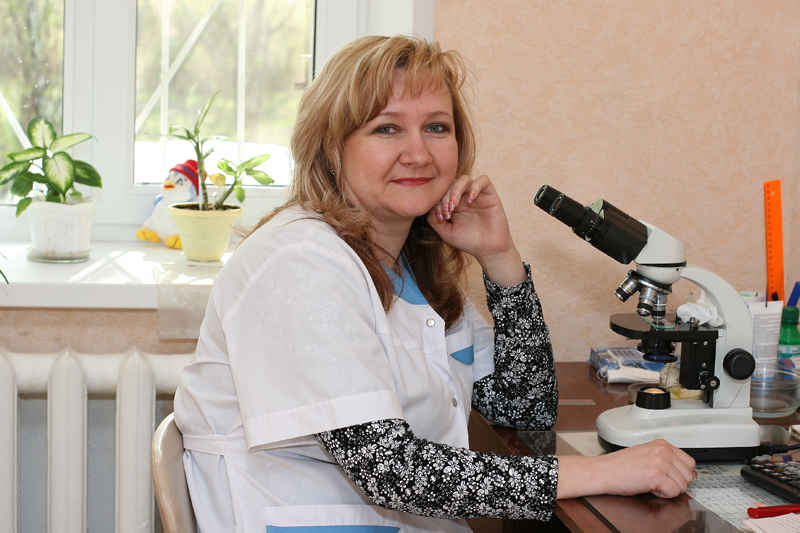 Телефоны: (846)926-29-76В клинико-диагностической лаборатории (КДЛ) выполняется широкий спектр клинических, диагностических, биохимических, гематологических, коагулологических и бактериологических исследований (анализов), которые необходимы для правильной постановки диагноза, для выбора наиболее рациональных методов лечения. В лаборатории работают высококвалицифицированные врачи клинической лабораторной диагностики и фельдшера-лаборанты, имеющие стаж работы по специальности.В КДЛ постоянно внедряются прогрессивные формы работы, новые методы исследований, имеющих высокую аналитическую точность и диагностическую надежность.Все анализы выполняются на новейшем современном оборудовании, позволяющим качественно в короткий срок выполнить лостаточный объем исследований.1-ое инфекционное отделение для взрослых.возглавляет заведующая, врач-инфекционист высшей квалификационной категорииСоколова Светлана Алексеевна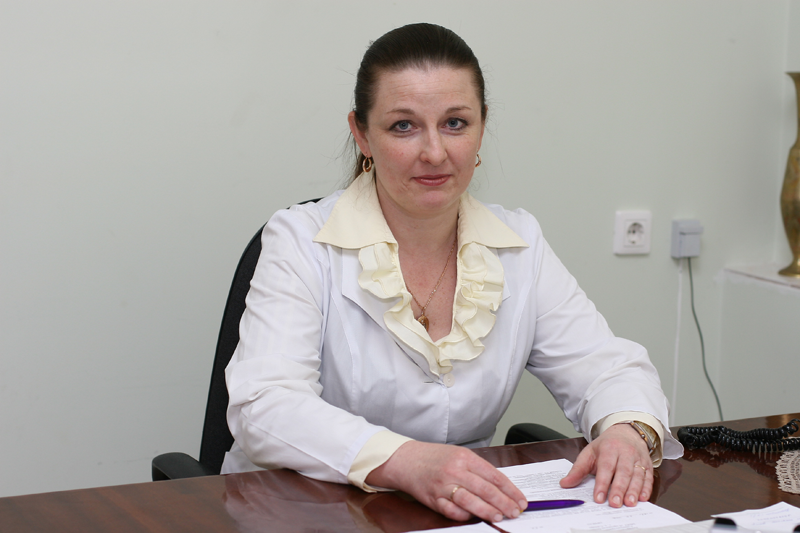 Отделение развернуто на 50 коек.  Специализированное отделение оказывает экстренную медицинскую помощь больным   по профилю и является единственным данного профиля в системе здравоохранения города и области.Телефоны
(846)926-30-08 – заведующий отделением, (846)926-29-76 - старшая медсестра Суворова Лариса Владимировна2-ое инфекционное отделение для взрослых.возглавляет заведующий, врач-инфекционист высшей квалификационной категорииСинельников Михаил Исаевич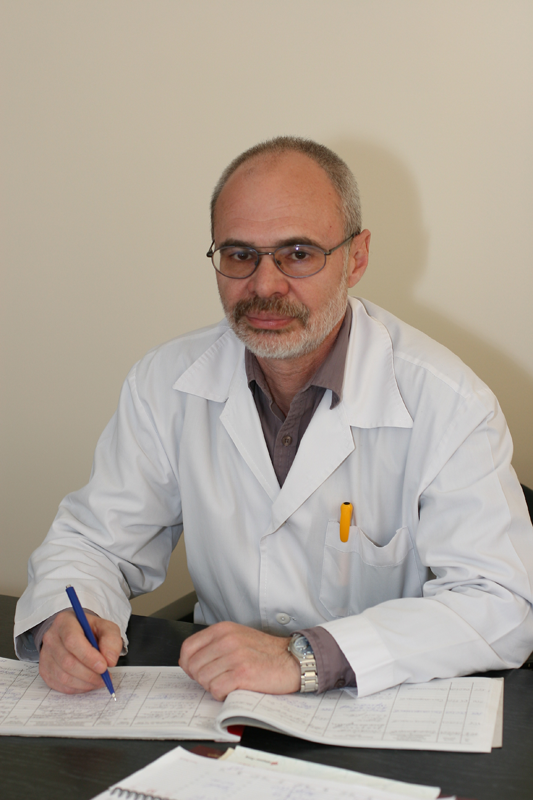 Отделение расчитано на 60 коек для лечения больных  с острыми и хроническими вирусными гепатитами, циррозами печени.    В отделении определен оптимальный комплекс лабораторных исследований, необходимый для диагностики и оценки тяжести течения заболевания, разработаны критерии верификации вирусных гепатитов , определен объем лечебных мероприятий при различных по тяжести и течению формах вирусных гепатитов , включающий новейшие патогенетические средства. Пациентам проводят обследование  и лечение  в соответствии с  « Медико – технологическими протоколами оказания стационарной помощи инфекционным больным»:-          определение маркеров ВГ-          проведение ПЦР-          полный спектр биохимических исследований-          РХПГ-          УЗИ печени-          КТ  и МРТ органов брюшной полости.Телефоны
(846)926-32-32 – заведующий отделением, старшая медсестраФИО сотрудникаДолжностьКвалификационная категорияДата окончания сертификатаВетоха Елена ПетровнаЗаведующий лабораторией - врач клинической лабораторной диагностикиВысшая29.03.2018Бурангулова Гульнур ЗайнулловнаВрач клинической лабораторной диагностикиПервая01.11.2019Носулич Лариса АльбертовнаВрач клинической лабораторной диагностикиФИО сотрудникаДолжностьКвалификационная категорияДата окончания сертификатаСоколова Светлана АлексеевнаЗаведующий отделением - врач-инфекционистВысшая16.11.2017Черникова Екатерина ПетровнаВрач-инфекционист30.10.2019ФИО сотрудникаДолжностьКвалификационная категорияДата окончания сертификатаСинельников Михаил ИсаевичЗаведующий отделением - врач-инфекционистВысшая16.11.2017Ананьева Мария АлександровнаВрач-инфекционистВторая14.11.2021Ильина Вера МихайловнаВрач-инфекционистПервая21.12.2020Карелина Ирина ИгоревнаВрач-инфекционистПервая04.11.2020